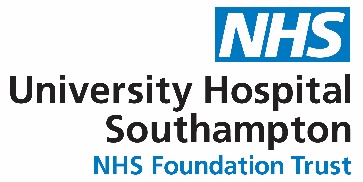 Scientist Training Programme (STP) on-line Open DayApplication FormThursday 11th January 2024,   10:30-14:30From 10:30 General overview (Limited spaces)Department talks from 13:00Please complete the information below and email back by 4th January 2024 to:-hcsahpeducation@uhs.nhs.ukPersonal informationPersonal informationPersonal informationPersonal informationPersonal informationFull name:Full name:Mobile:Mobile:Home town/city:Home town/city:Email:Email:University:University:Programme:Programme:Under or postgraduate:Under or postgraduate:Please indicate if you would like to attend morning session                                                          (first come first served) Y/N:Please indicate if you would like to attend morning session                                                          (first come first served) Y/N:Please indicate if you would like to attend morning session                                                          (first come first served) Y/N:Please indicate if you would like to attend morning session                                                          (first come first served) Y/N:Please indicate if you would like to attend morning session                                                          (first come first served) Y/N:These are the areas we are hoping to offer in September 2024 intake.You have the opportunity to visit 2 departments in the afternoon sessions.  Mark with (x)These are the areas we are hoping to offer in September 2024 intake.You have the opportunity to visit 2 departments in the afternoon sessions.  Mark with (x)These are the areas we are hoping to offer in September 2024 intake.You have the opportunity to visit 2 departments in the afternoon sessions.  Mark with (x)These are the areas we are hoping to offer in September 2024 intake.You have the opportunity to visit 2 departments in the afternoon sessions.  Mark with (x)AudiologyGenomic CounsellingCancer genomicsImaging with non-ionising radiationCardiac physiologyNuclear medicineClinical biochemistryRadiation safety & diagnostic radiologyClinical bioinformatics genomicsRadiotherapy physicsClinical immunology